Материалы для вечера по физике по теме «Ко дню радио».Составитель:  Учитель физики и математикиМБОУ СОШ 47 г Владимир Владимирская областьАрапова Елена Викторовна.Владимир 2013 год.Материалы для вечера по физике по теме «Ко дню радио».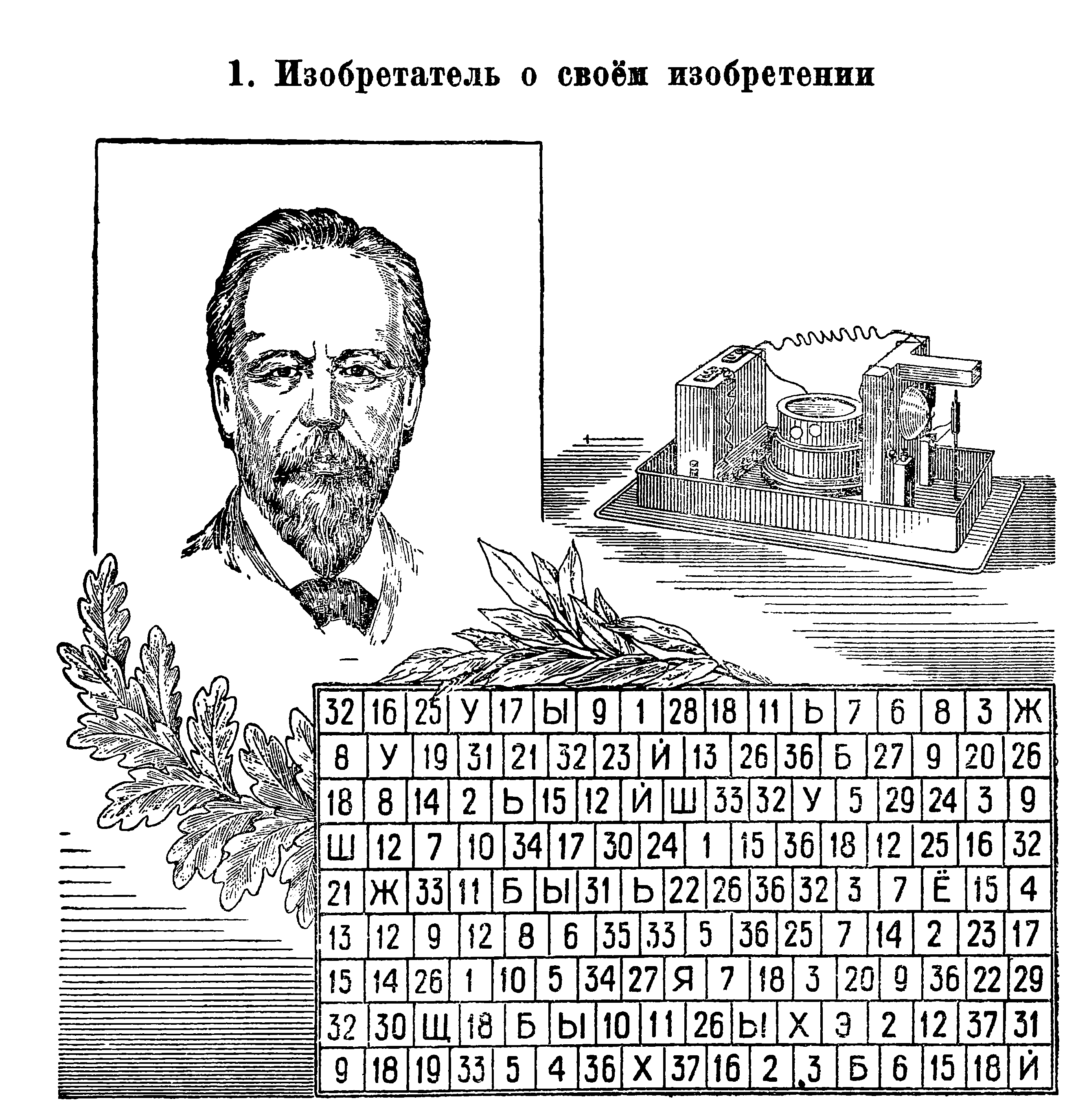 Задание: напишите на листке бумаги имя, отчество и фамилию изобретателя радио, а также название сконструированного им прибора. Занумеруйте по порядку все буквы в написанных вами словах. После этого замените цифры в клетках теми буквами, порядковые номера которых соответствуют заменяемыми цифрами.	Выполнив условия задачи, вы прочитаете ее текст – высказывание изобретателя о своем изобретении.(ответ: Александр Степанович Попов, прибор- грозоотметчик. Заменив цифры буквами 1-а, 2-л, 3-е, 4-к, 5-с, 6-а, 7-н и т. д. до 37-к, прочитываем слова, которыми Попов закончил свой доклад на заседании физического отделения Русского физико-химического общества 7 мая 1895 года: «Могу выразить надежду, что мой прибор при дальнейшем усовершенствовании его может быть применен к передаче сигналов на расстоянии при помощи быстрых электрических колебаний».)2 В эфире и на море.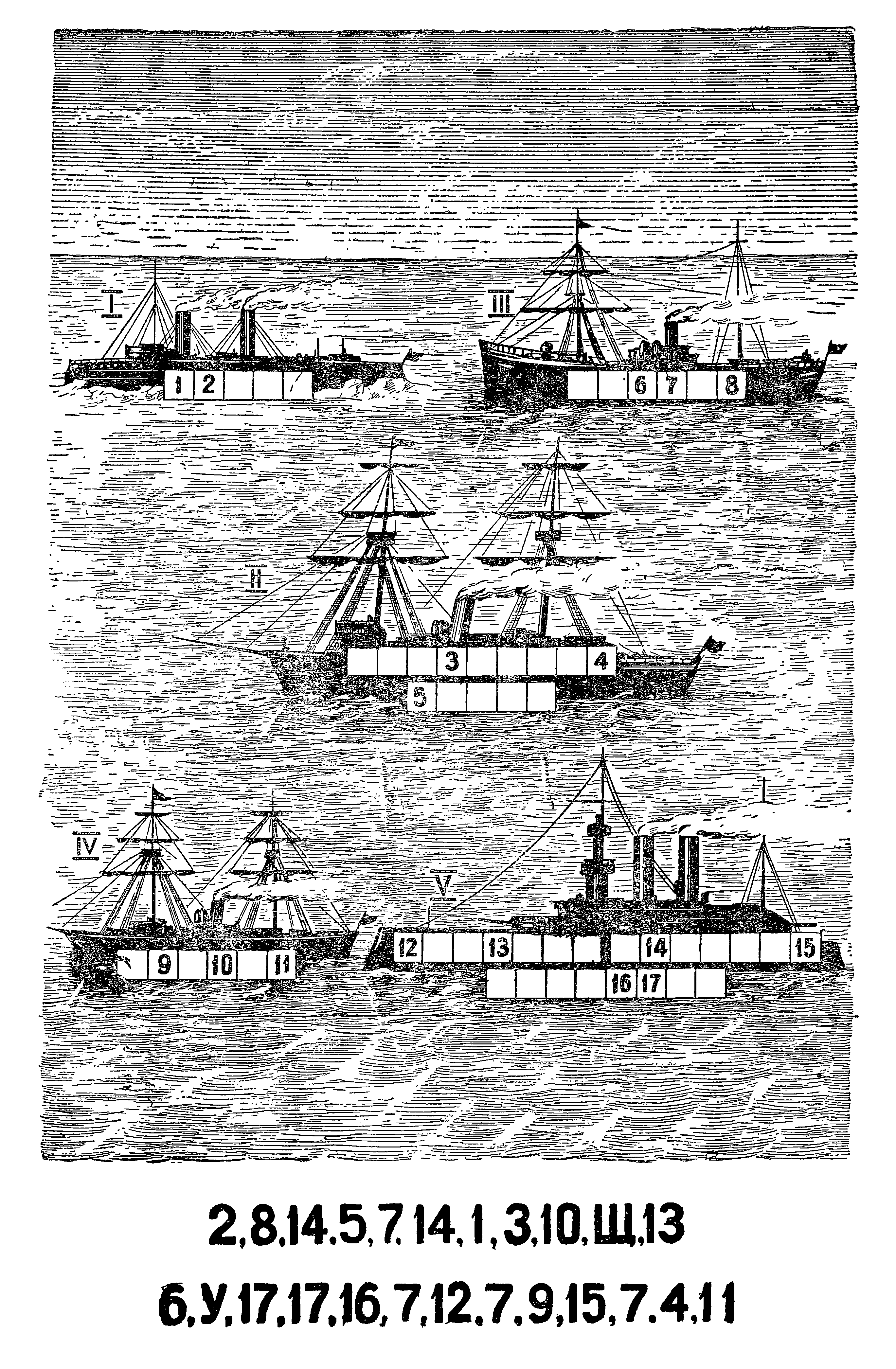 Задание: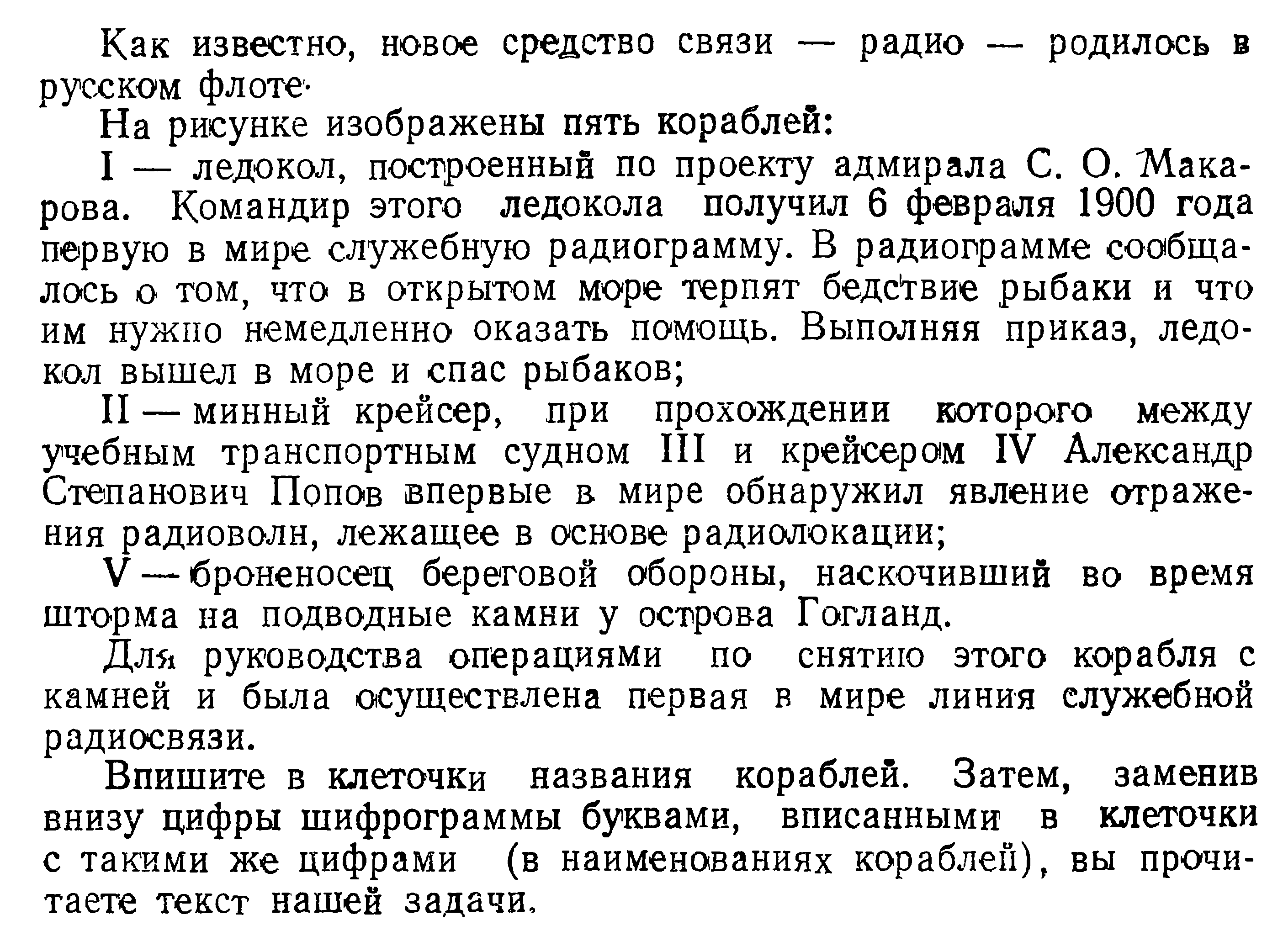 Ответ	В клеточках: 1- «Ермак»2 «Лейтенант Ильин»3 «Европа»4 «Африка»5 «Генерал – адмирал Апраксин».Выполнив условие задачи, прочитываем текст:«Радио – детище русского флота» .3 высказывания А.М. Горького.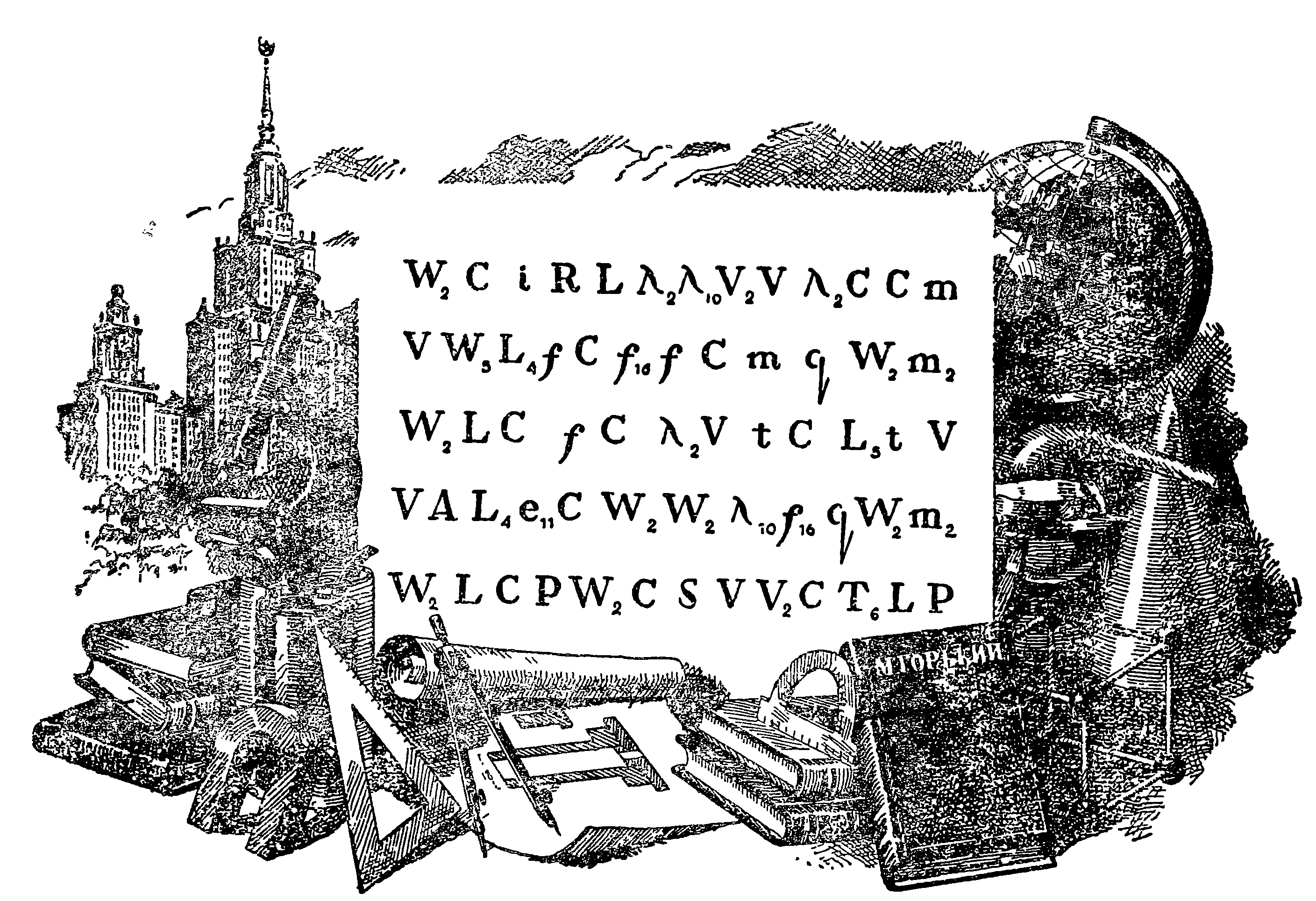 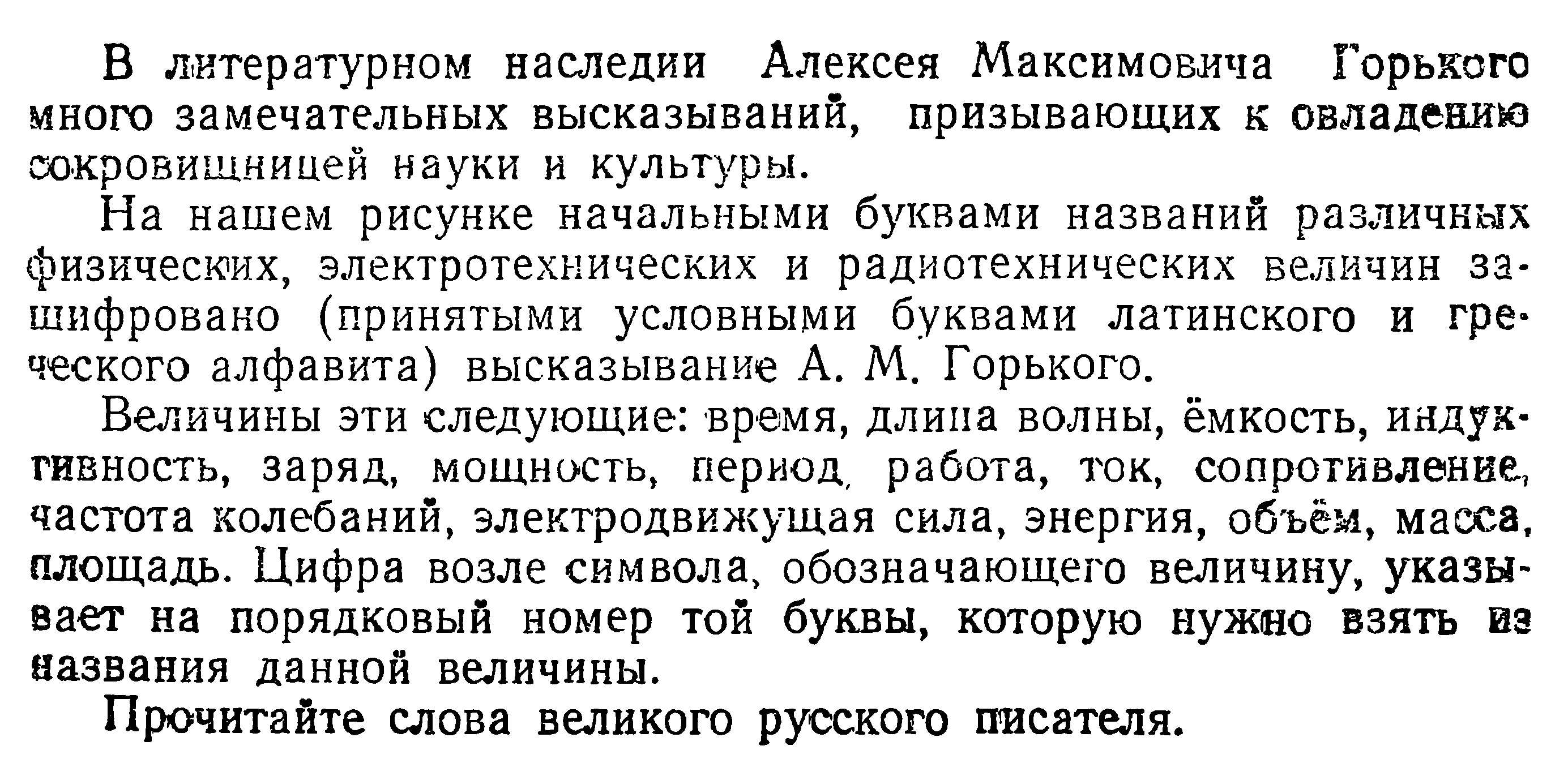 Ответ:t-времяλ-длина волныC-емкость L-индуктивностьq-зарядP-мощностьT-периодA-работаi-токR-сопротивлениеf(ν)-частота колебанийe- электродвижущая силаW-энергияV- объемm- массаS - площадьЗаменяя на рисунке обозначения соответствующими начальными и «номерными » буквами, прочитываем:«Нет силы более могучей, чем знание: человек, вооруженный знанием, - непобедим».4 В мире волн.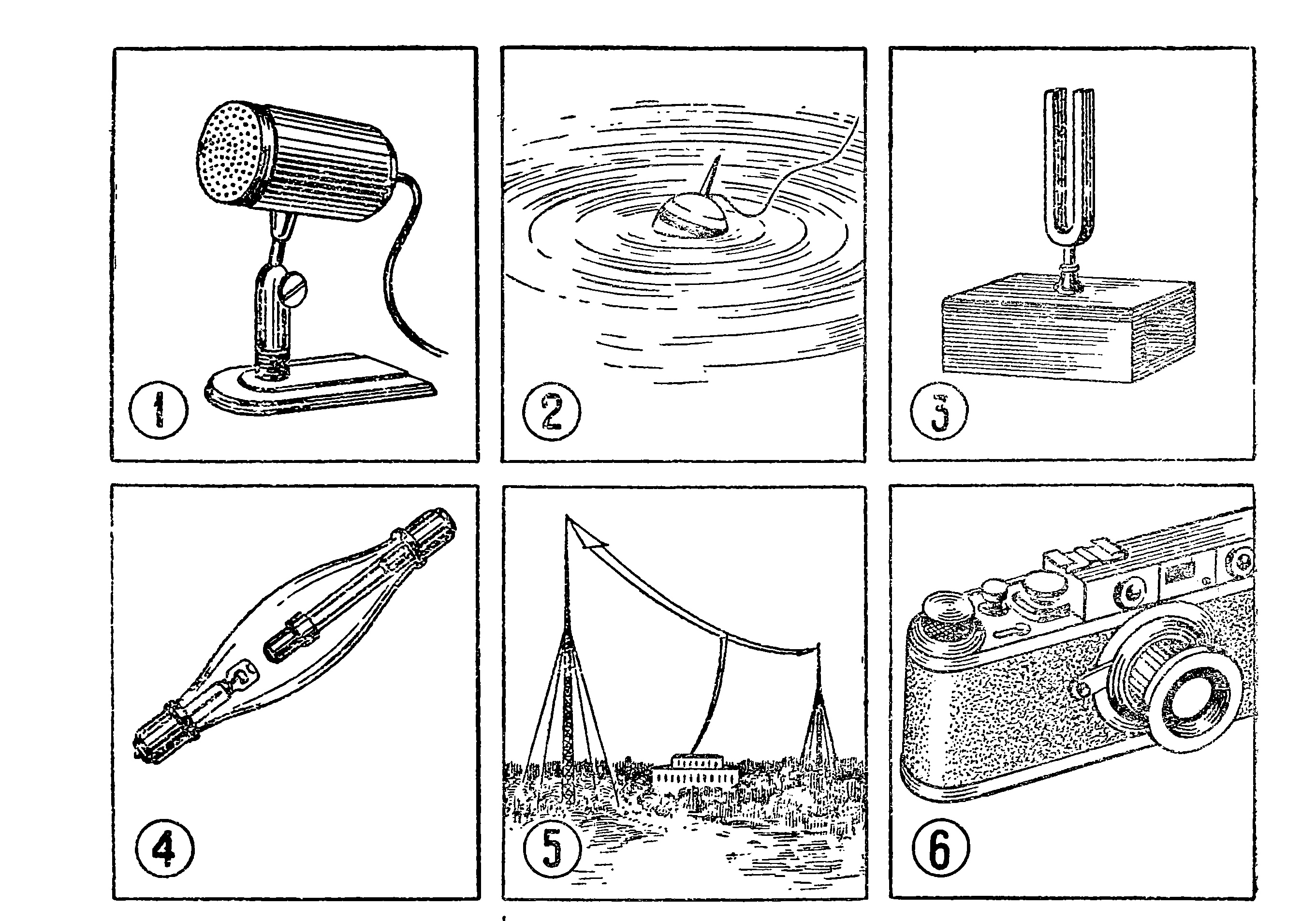 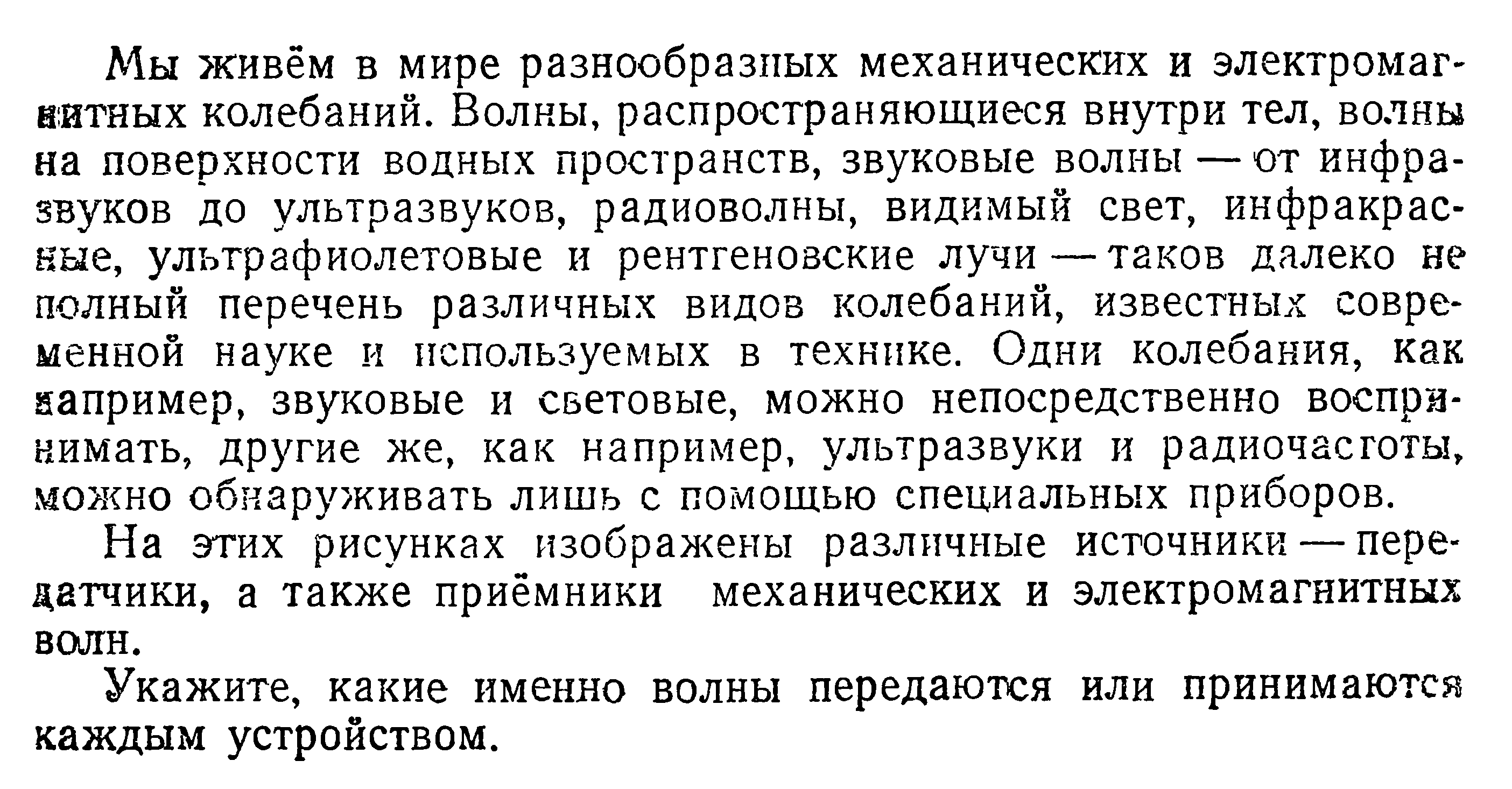 Ответ:Микрофон - звуковые волны преобразует электрические колебания.Поплавок -  механические волны.Камертон – звуковые волны.Ренгеновская трубка – источник электромагнитных волн определенной длины.Антенна- устройство, позволяющее принимать и излучать радиоволны.Фотоаппарат – приемник световых волн.Громкоговоритель – источник звуковых волн.Фотоэлемент – приемник световых электромагнитных волн, в котором под действием падающего света возникает электрический ток.Сейсмограф – приемник механических волн, проходящих сквозь земную поверхность.5 Бассейн с фонтанами.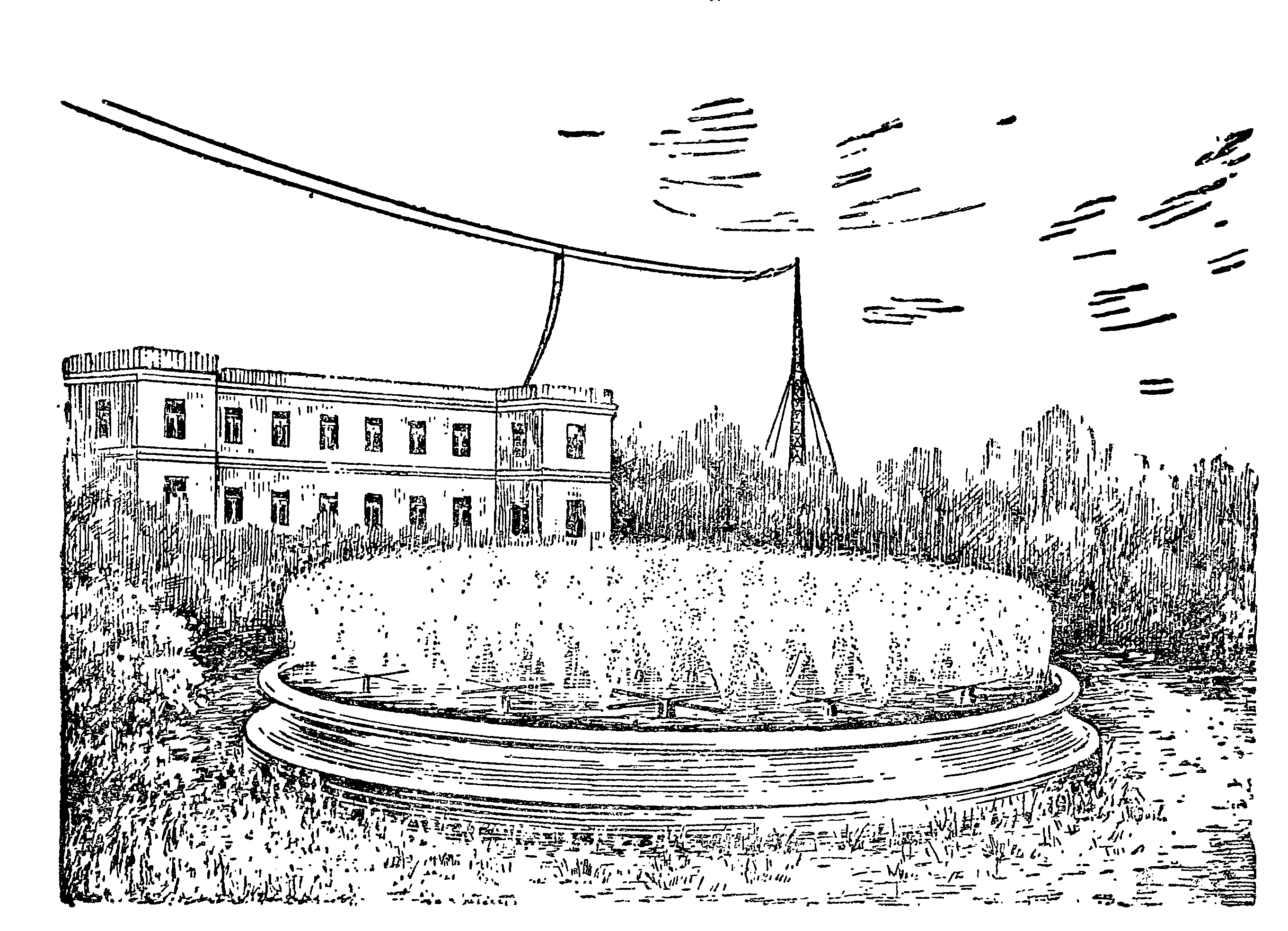 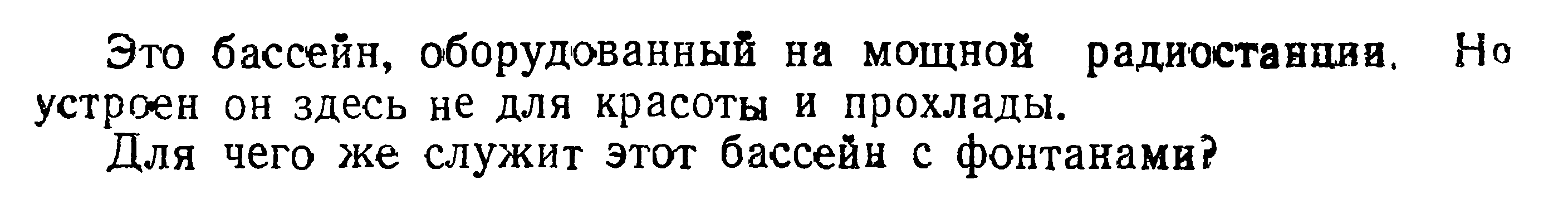 Ответ:Бассейн служит для охлаждения воды.6 Первая служебная радиограмма.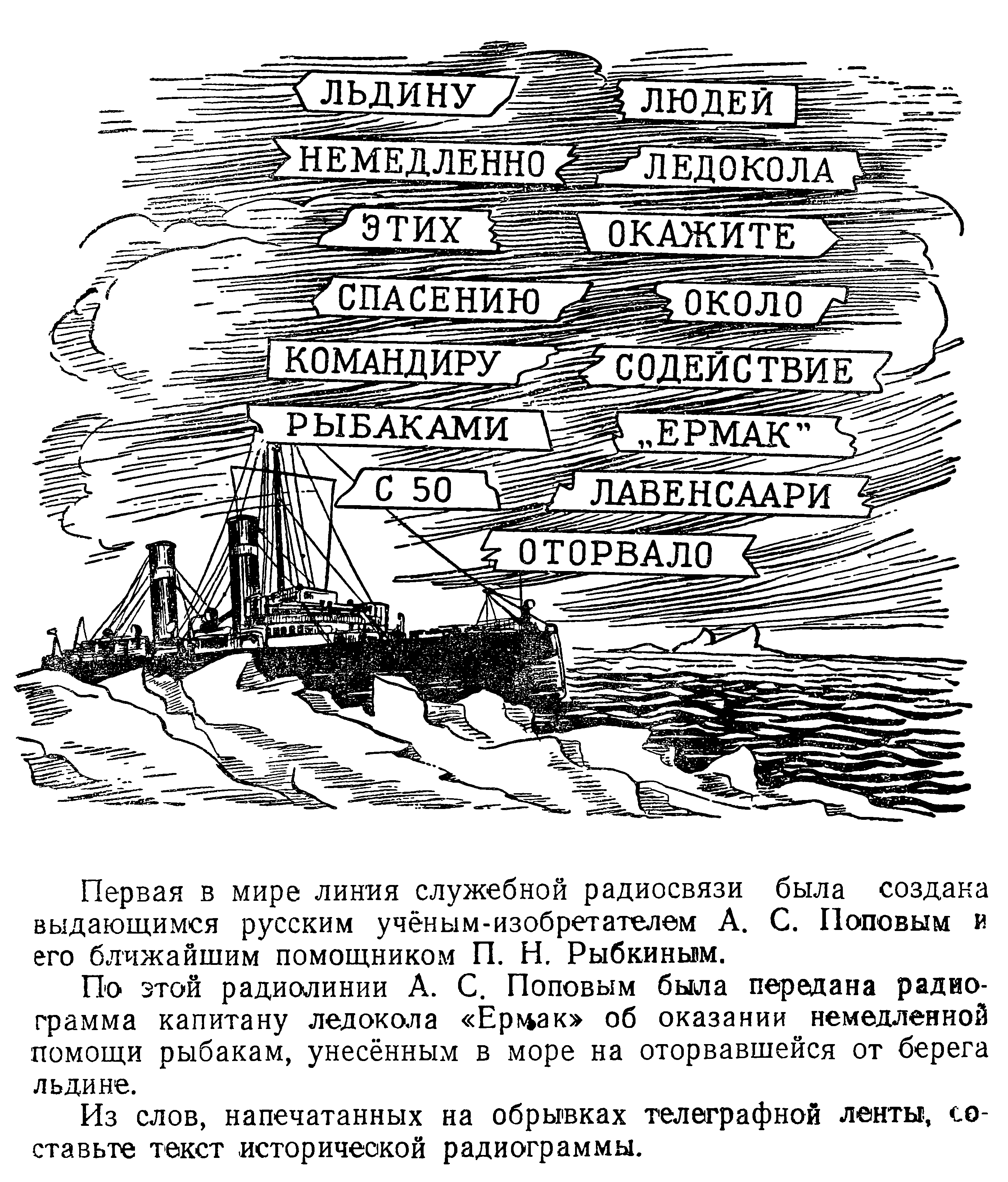 Ответ: «Командиру ледокола «Ермак» Около Лавассааре оторвало льдину с 50 рыбаками. Окажите немедленно содействие спасению этих людей»7 Они создавали науку об электричестве.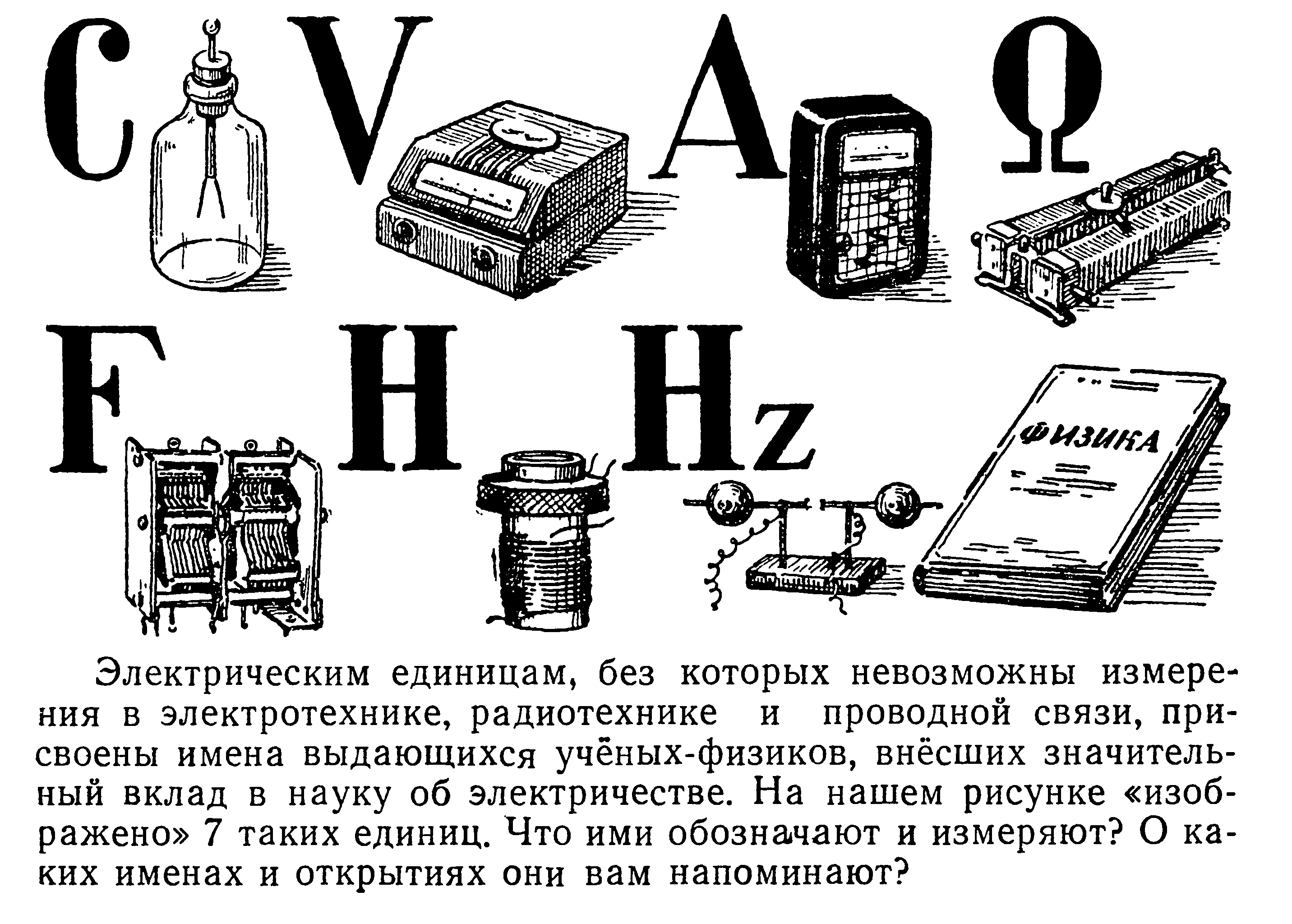 Ответ :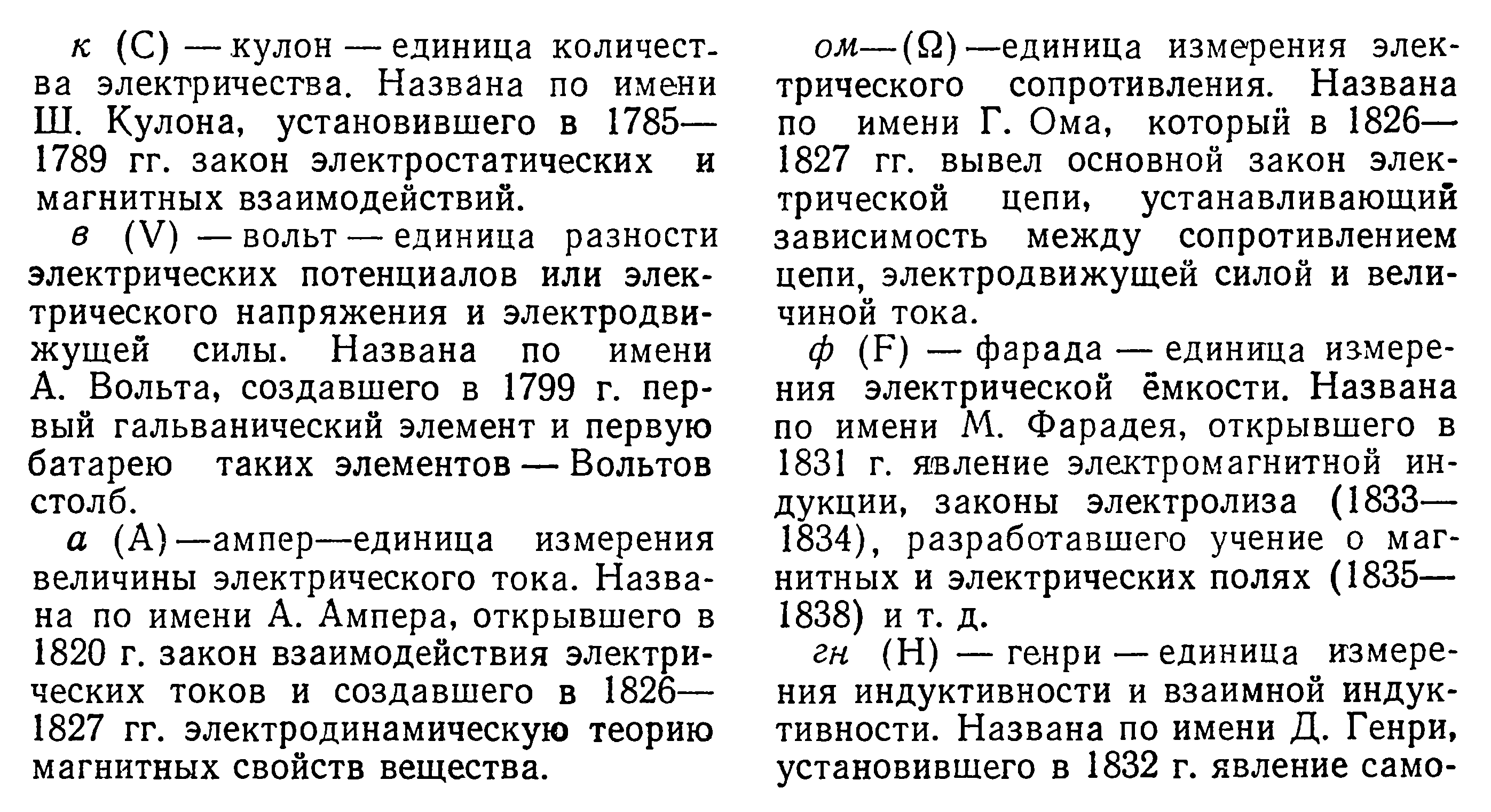 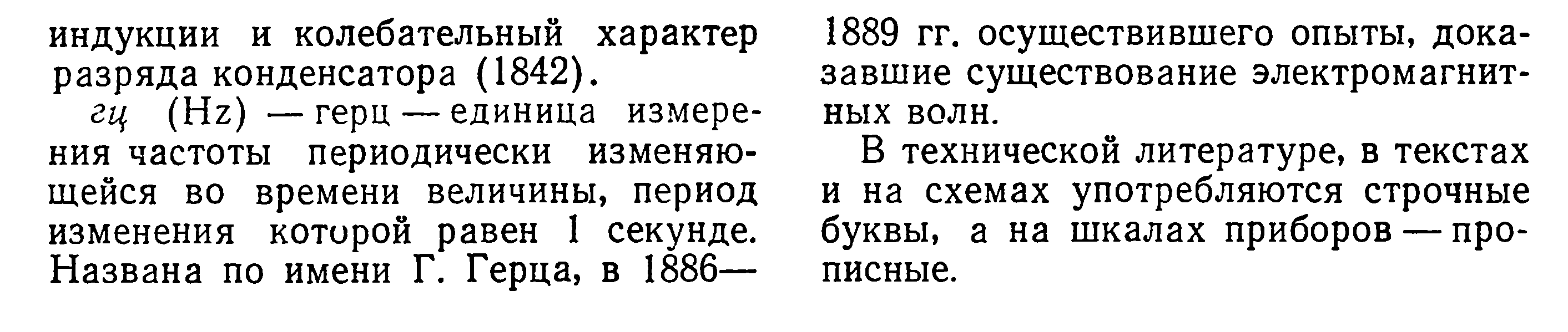 8 Правило номеронабирателя.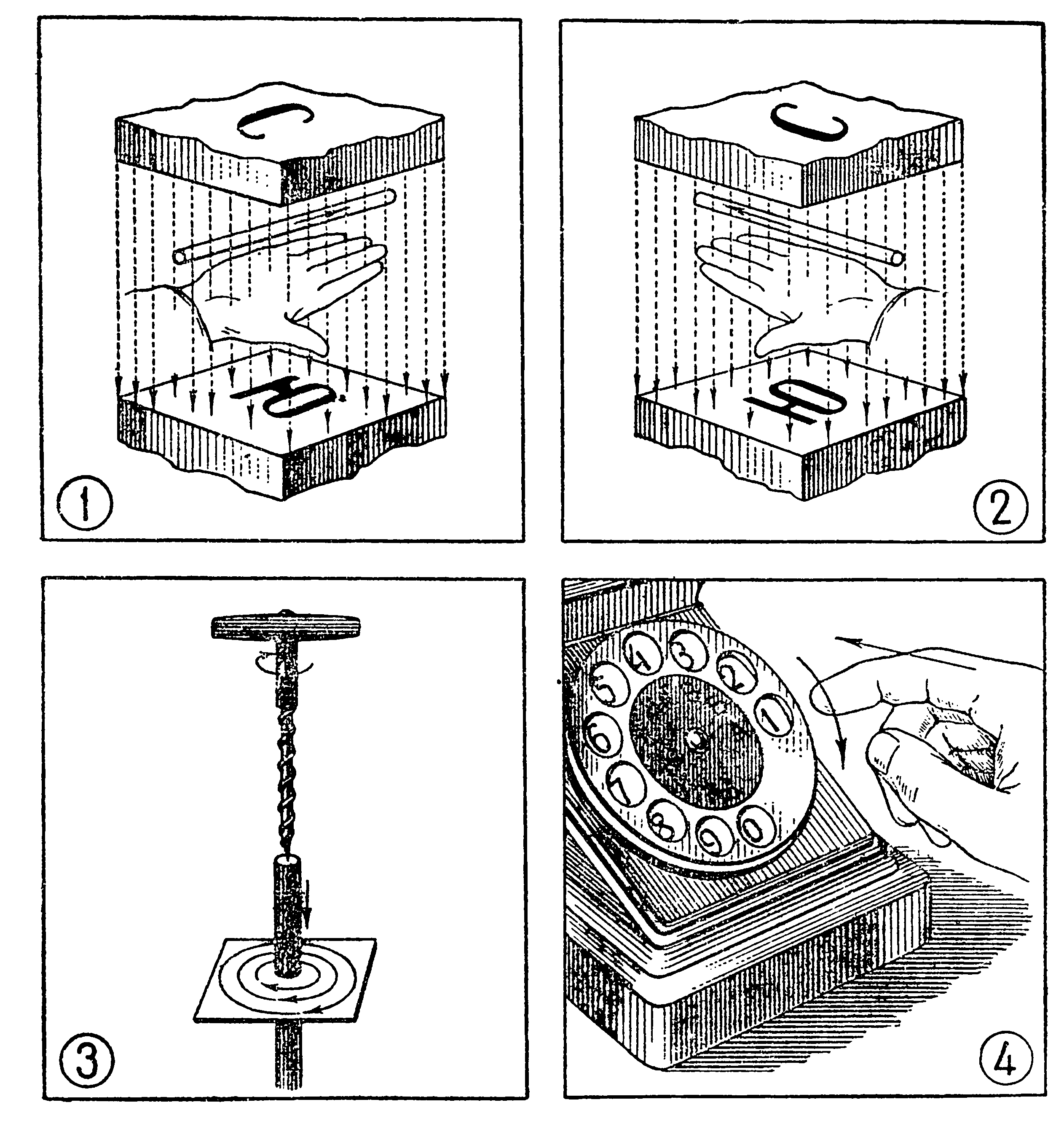 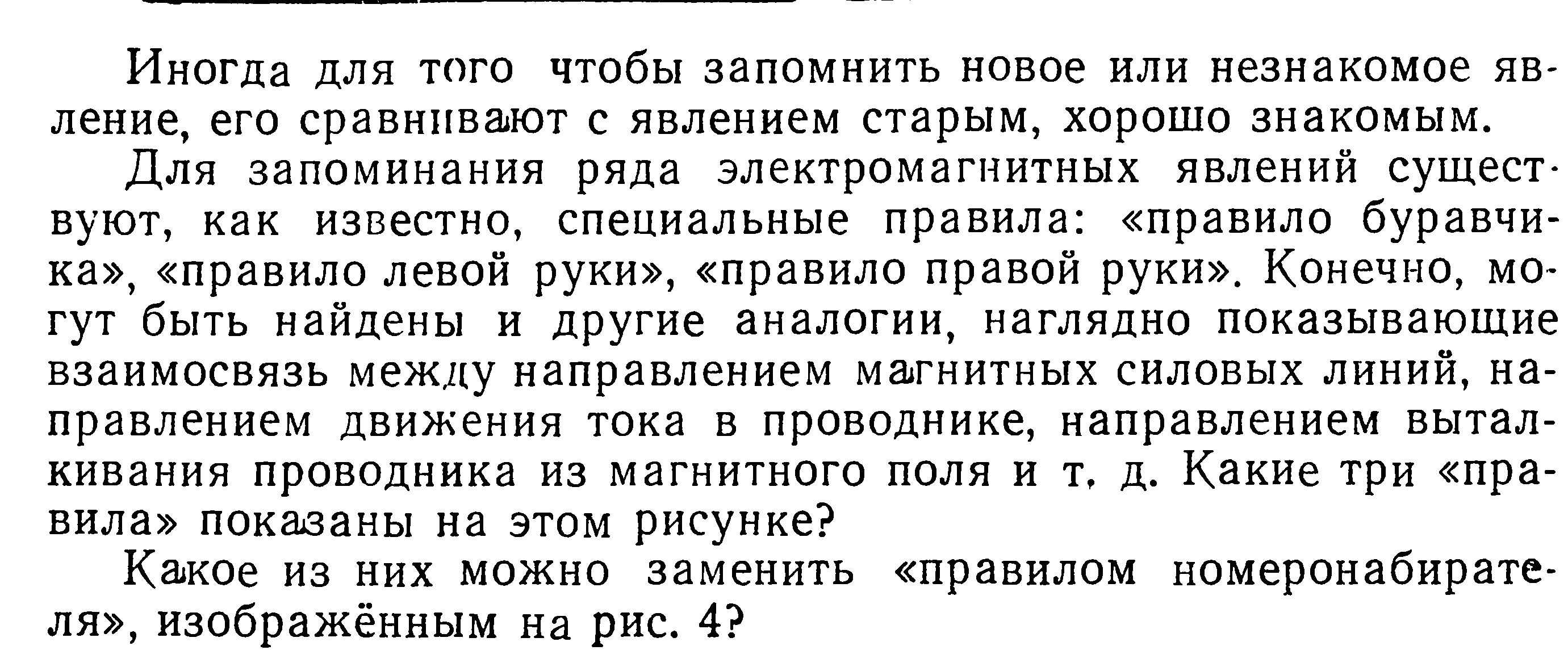 Ответ: 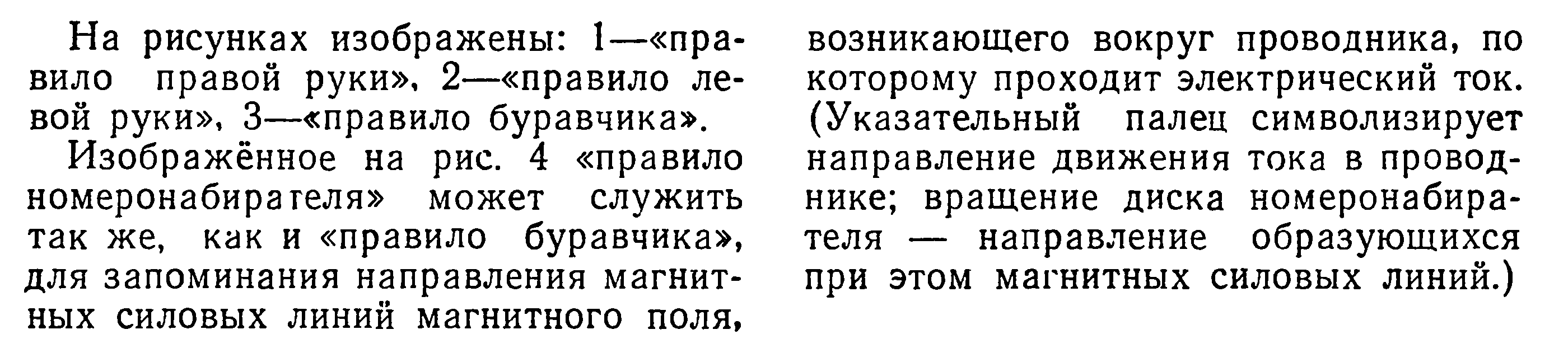 Домашнее задание1 Летопись радиосвязи.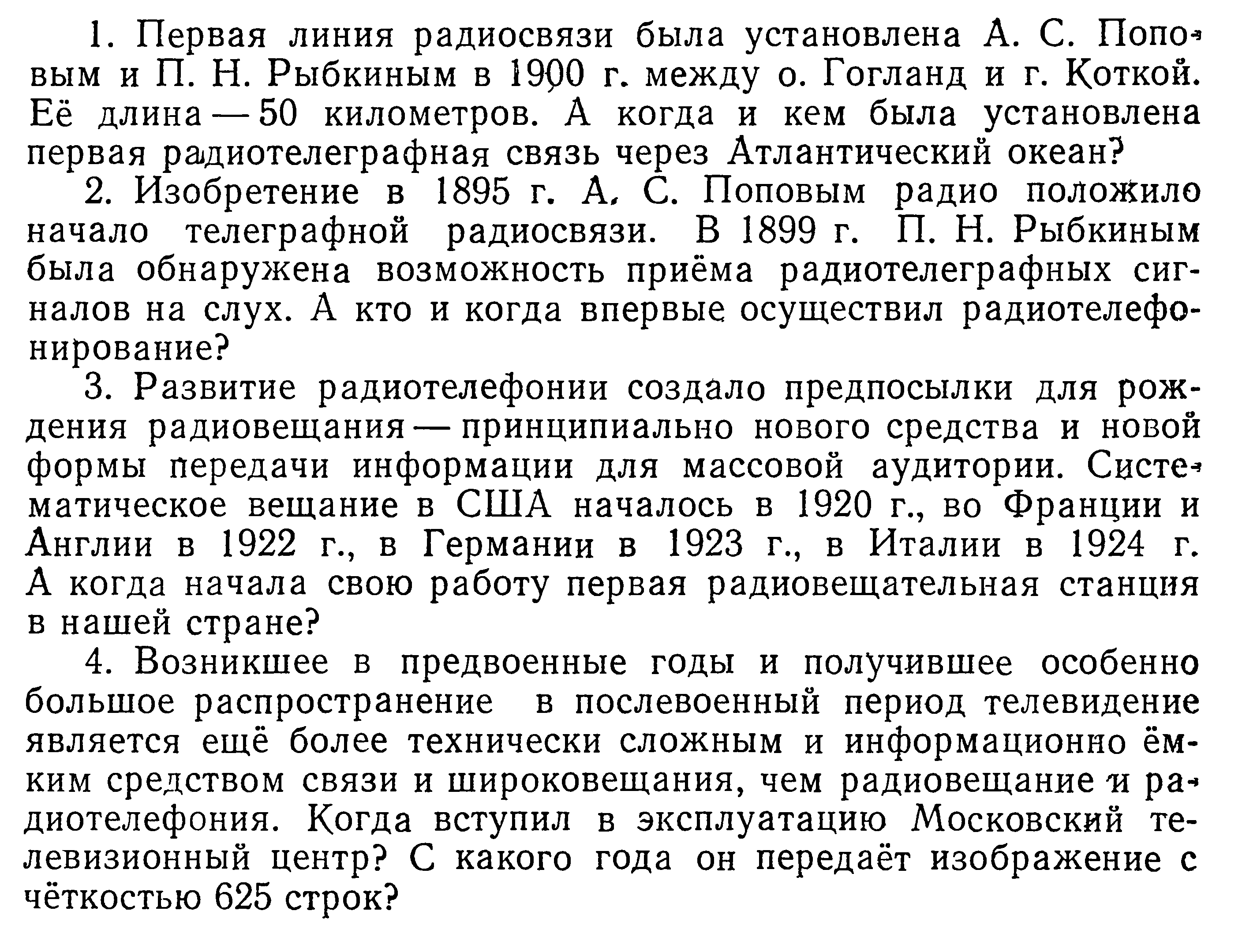 Ответ: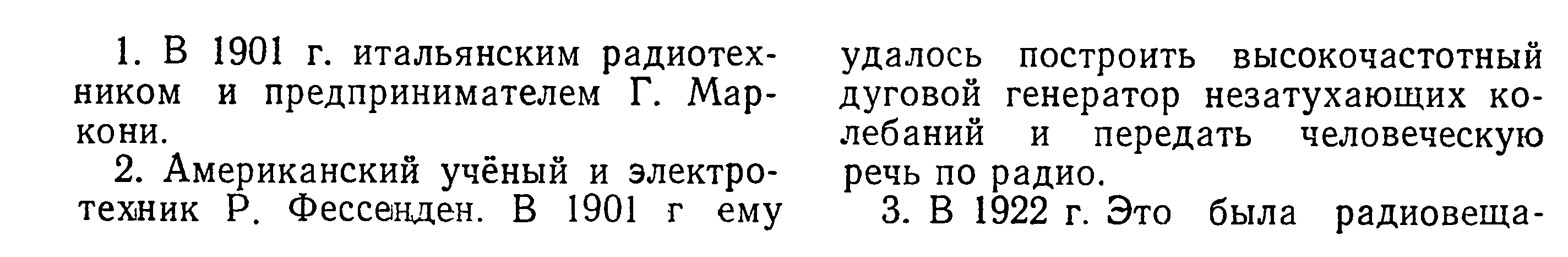 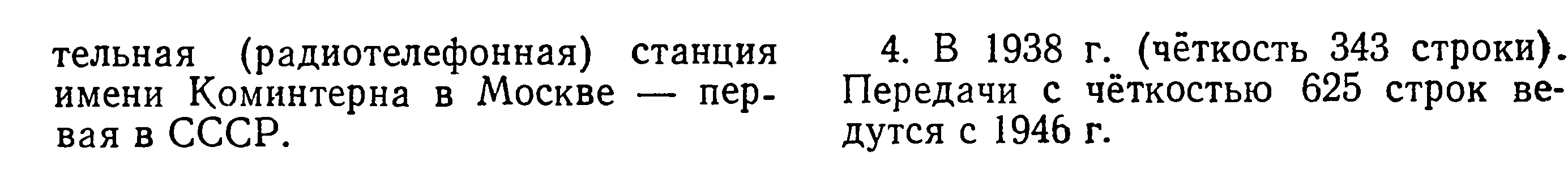 2 Ламельный Коммутатор.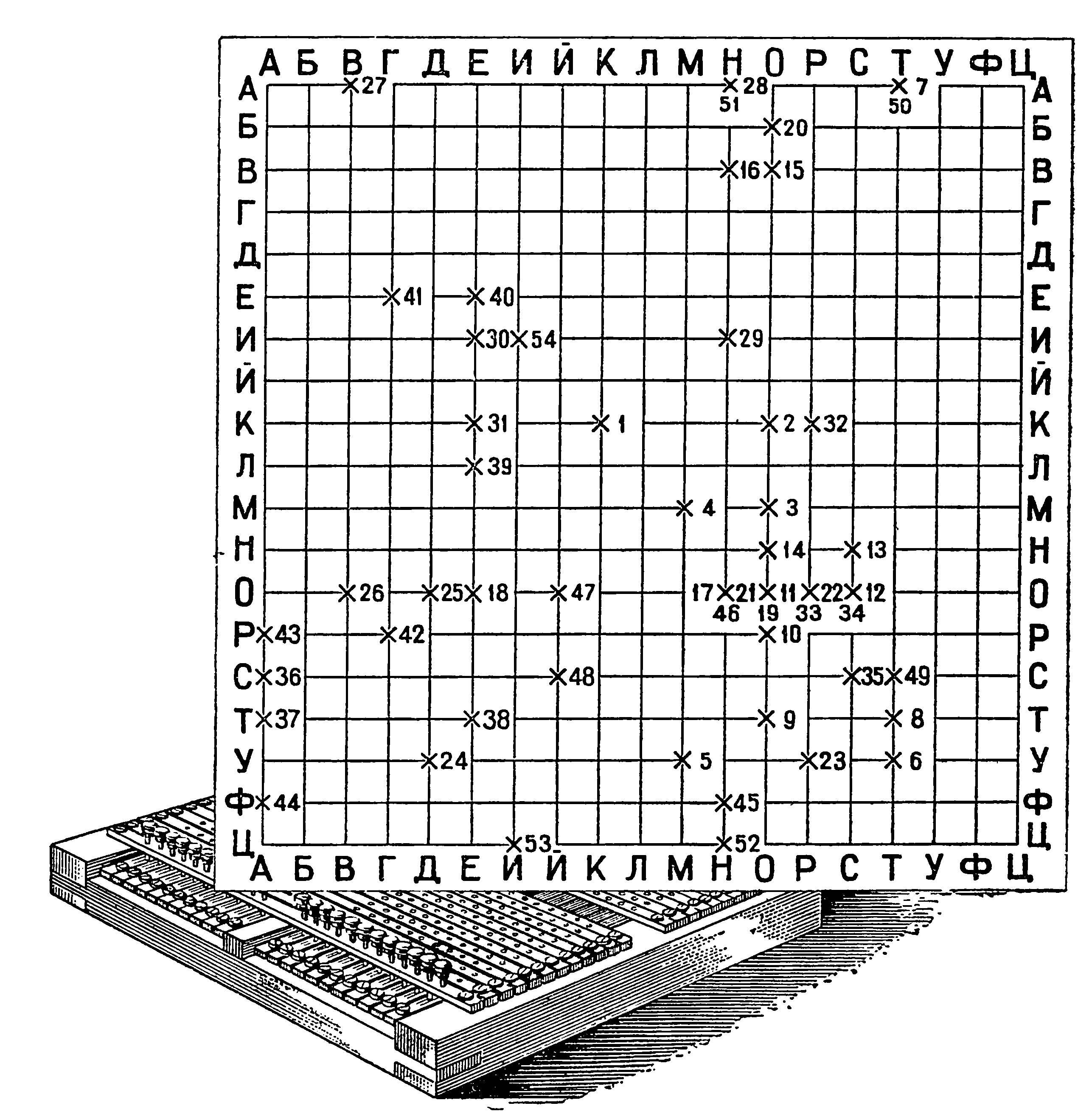 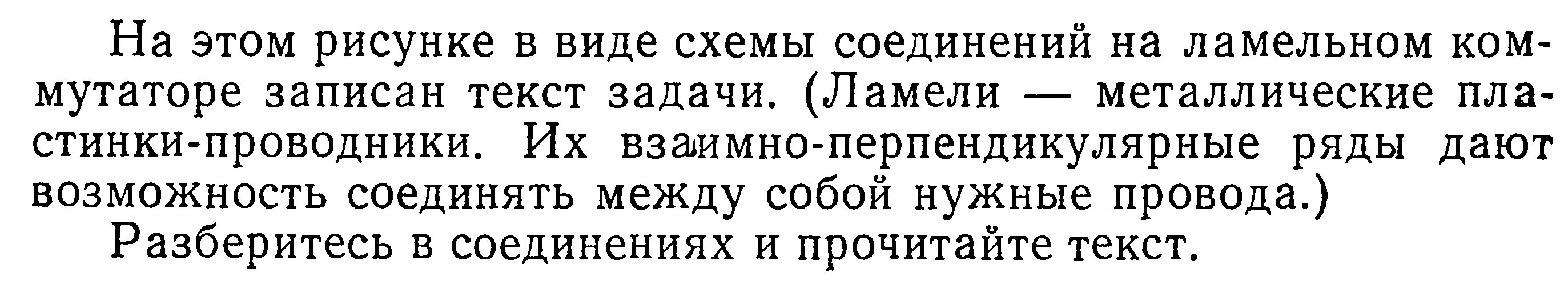 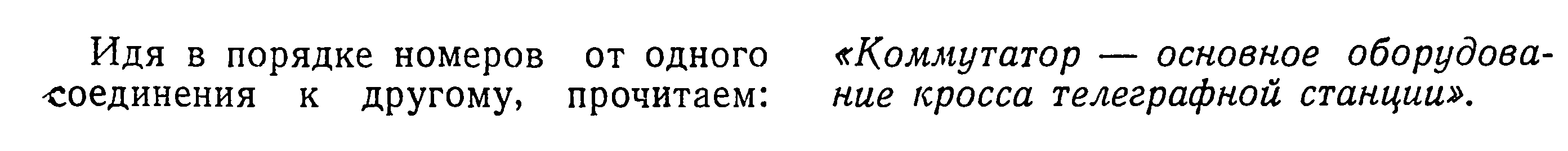 Использованная литература:Э.Д. Вальдман Занимательная телеграфия и телефония. М «Связь» - 1964Э.Д. Вальдман   100 занимательных задач юного радиолюбителя. М «Связь» - 1956